ALLEGATO A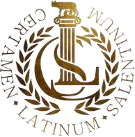 ALLA DIRIGENTE SCOLASTICALiceo “RITA LEVI-MONTALCINI”- CASARANO (LE)                                         lepm150003@istruzione.itCon la presente, si intende comunicare l'adesione dell'Istituto scolastico al “CERTAMEN LATINUM SALENTINUM – EDITIO XV”. A tale scopo, si inviano i dati inerenti all'Istituzione scolastica di provenienza, nonché i nominativi degli studenti che la rappresenteranno.Istituto partecipante:	Cod. Mecc.	_di	(   )   via/piazza	n.	C.A.P.__                     tel.  	e-mail  	SCHEDA DI ISCRIZIONECERTAMEN LATINUM SALENTINUM - EDITIO XVLa scuola si impegna a consegnare all’Amministrazione Scolastica del Liceo “Rita Levi Montalcini” analoga autorizzazione dei partecipanti, se maggiorenni, o dei rispettivi genitori, nel caso di minore età.DOCENTE REFERENTE: NOME_ 	COGNOME_____________________ INDIRIZZO E-MAIL________________                                     TEL____________________________Firma docente referente	IL DIRIGENTE SCOLASTICOCognome e Nome:Data e luogo di nascita:Classe frequentata e indirizzo:Voto finale in latino a.s. 2022 – 2023: 	/10Residenza/domicilioIndirizzo e-mailTelefono:Cognome e Nome:Data e luogo di nascita:Classe frequentata e indirizzo:Voto finale in latino a.s. 2022 – 2023: 	/10Residenza/domicilioIndirizzo e-mailTelefono:Cognome e Nome:Data e luogo di nascita:Classe frequentata e indirizzo:Voto finale in latino a.s. 2022 – 2023: 	/10Residenza/domicilioIndirizzo e-mailTelefono: